ИНФОРМАЦИЯ О МЕРОПРИЯТИЯХ, проведенных в 2014 году «Здоровые дети – в здоровой семье»МОБУ Митинская ООШДата проведенияНаименование мероприятияКол – воучастниковпримечание07.02.2014Открытый урок по математике « Зимние игры в цифрах и фактах»Учащихся – 10Педагогов - 5Проводился в рамках заседания МО математиков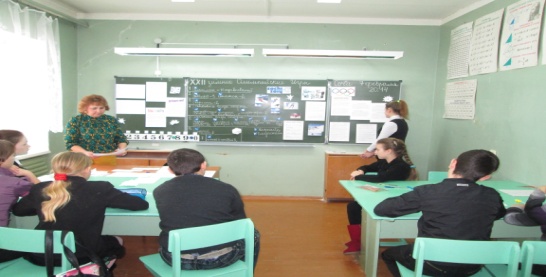 10.02.2014Кл час «Олимпийские игры 2014 года»Учащихся – 16Педагогов - 6Общешкольное мероприятие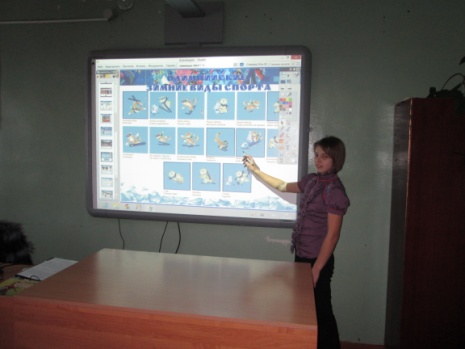 14.02.2014Кл. час «Здоровый образ жизни»(5 класс)Учащихся – 5Педагогов - 3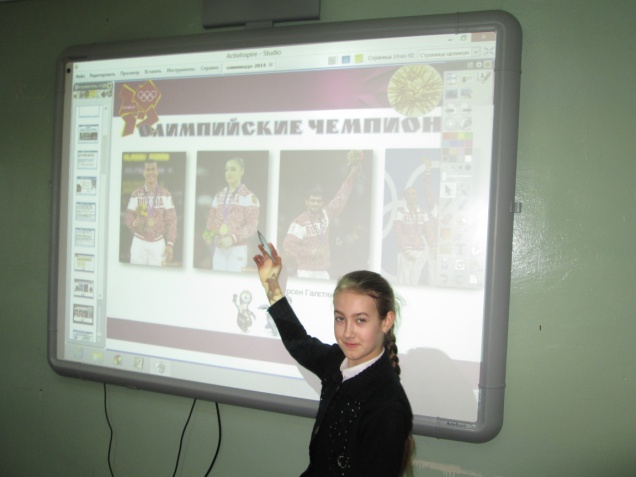 20.02.2014Кл. час «Традиции и здоровье детей» (7 класс)Учащихся – 3Педагогов - 221.02.2014 Спортивный праздник «Малые олимпийские игры»Учащихся -22Педагогов - 6Общешкольное мероприятие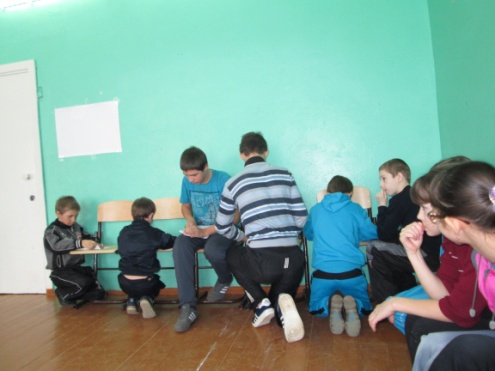 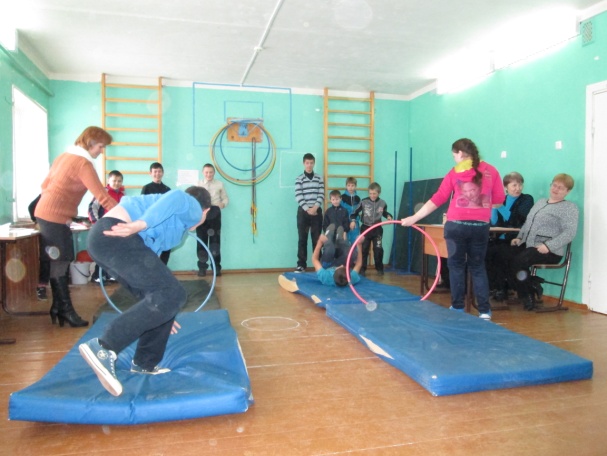 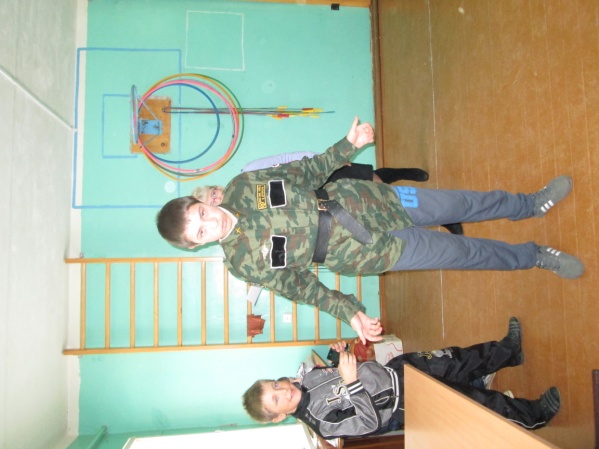 